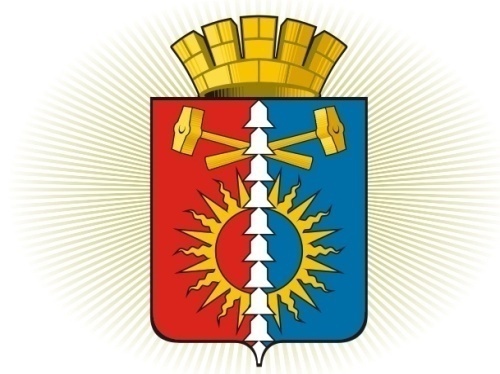 ДУМА ГОРОДСКОГО ОКРУГА ВЕРХНИЙ ТАГИЛШЕСТОЙ СОЗЫВ	Р Е Ш Е Н И Е	  тридцатое заседание21.03.2019г. № 30/10 город Верхний ТагилО награждении Почетной грамотой Думы городского округа Верхний Тагил     В связи с празднованием 65-летнего юбилея муниципального автономного дошкольного образовательного учреждения Центр развития ребенка – детский сад № 9,  руководствуясь Решением Думы городского округа Верхний Тагил от 19.06.2014г. № 28/8 «Об утверждении положения о Почетной грамоте Думы городского округа Верхний Тагил»,  Дума городского округа Верхний Тагил Р Е Ш И Л А:     1.  Наградить Почетной грамотой Думы городского округа Верхний Тагил:      -   Андрееву  Елену Николаевну, воспитателя  муниципального автономного дошкольного образовательного учреждения Центр развития ребенка – детский сад № 9, за значительные успехи в организации и совершенствовании образовательного процесса;      - Смирнову Юлию Владимировну, воспитателя муниципального автономного дошкольного образовательного учреждения Центр развития ребенка – детский сад № 9, за значительные успехи в организации и совершенствовании образовательного процесса;      -  Мезенину Веру Анатольевну, воспитателя  муниципального автономного дошкольного образовательного учреждения Центр развития ребенка – детский сад № 9, за значительные успехи в организации и совершенствовании образовательного процесса;      - Горюнову Валентину Васильевну, воспитателя  муниципального автономного дошкольного образовательного учреждения Центр развития ребенка – детский сад № 9, за значительные успехи в организации и совершенствовании образовательного процесса;      - Пашкову Тамару Алексеевну, заведующую производством    муниципального автономного дошкольного образовательного учреждения Центр развития ребенка – детский сад № 9, за значительные успехи в организации питания дошкольников.      2. Настоящее Решение вступает в силу после его официального опубликования.      3. Опубликовать настоящее Решение в газете «Местные ведомости», разместить  на  официальном  сайте  городского  округа  Верхний  Тагил www.go-vtagil.ru и официальном сайте Думы городского округа Верхний Тагил www.duma-vtagil.ru. Председатель Думыгородского округа Верхний Тагил                   подпись                         Е.А.Нехай   Верно   ведущий специалист Думы   городского округа Верхний Тагил                                                             О.Г.Мезенина